№п/пАдрес, кадастровый номер земельного участка, площадь земельного участкаСхема размещения мест (площадок)накопления ТКО, Масштаб 1:2000155Тверская обл., Осташковский городской округ,Свапущенский т/о,д.Барутино,кадастровыйномер земельного участка69:24:0094301X 57,248708Y 32,728339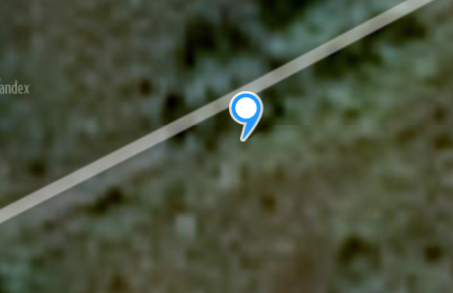 №п/пАдрес, кадастровый номер земельного участка, площадь земельного участкаСхема размещения мест (площадок)накопления ТКО, Масштаб 1:2000157Тверская обл., Осташковский городской округ,Свапущенский т/о,д.Белка,кадастровыйномер земельного участка69:24:0082201X 57,177256Y 32,583817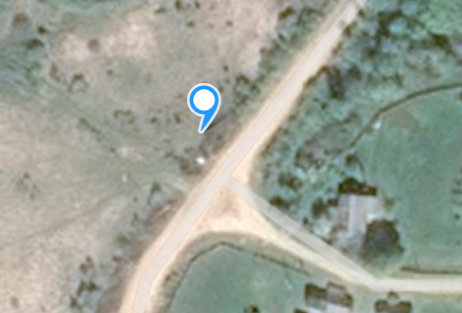 №п/пАдрес, кадастровый номер земельного участка, площадь земельного участкаСхема размещения мест (площадок)накопления ТКО, Масштаб 1:2000158Тверская обл., Осташковский городской округ,Свапущенский т/о,д.Сосново,кадастровыйномер земельного участка69:24:0082002X 57,166518Y 32,583080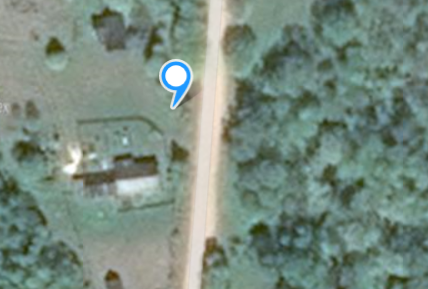 №п/пАдрес, кадастровый номер земельного участка, площадь земельного участкаСхема размещения мест (площадок)накопления ТКО, Масштаб 1:2000159Тверская обл., Осташковский городской округ,Свапущенский т/о,д.Высокое,кадастровыйномер земельного участка69:24:0082101X 57,139396Y 32,587251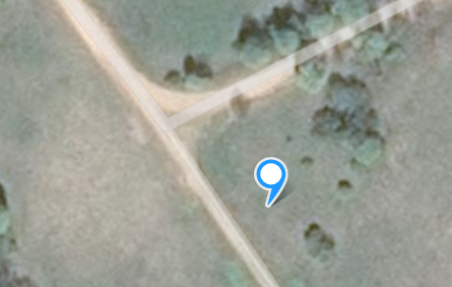 №п/пАдрес, кадастровый номер земельного участка, площадь земельного участкаСхема размещения мест (площадок)накопления ТКО, Масштаб 1:2000160Тверская обл., Осташковский городской округ,Свапущенский т/о,д.Ивановское,кадастровыйномер земельного участка69:24:0081401X 57,191138Y 32,594427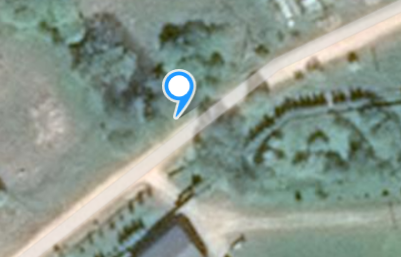 №п/пАдрес, кадастровый номер земельного участка, площадь земельного участкаСхема размещения мест (площадок)накопления ТКО, Масштаб 1:2000161Тверская обл., Осташковский городской округ,Свапущенский т/о,д.Мосеевцы,кадастровыйномер земельного участка69:24:0081101X 57,212850Y 32,573656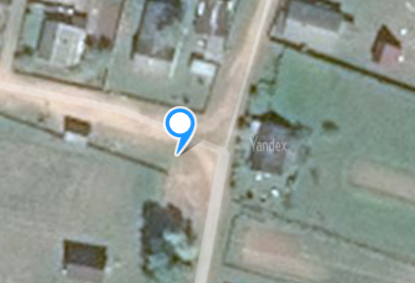 №п/пАдрес, кадастровый номер земельного участка, площадь земельного участкаСхема размещения мест (площадок)накопления ТКО, Масштаб 1:2000162Тверская обл., Осташковский городской округ,Свапущенский т/о,д.Городок,кадастровыйномер земельного участка69:24:0081901X 57,187194Y 32,625051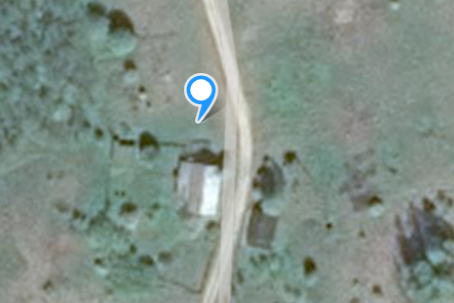 №п/пАдрес, кадастровый номер земельного участка, площадь земельного участкаСхема размещения мест (площадок)накопления ТКО, Масштаб 1:2000163Тверская обл., Осташковский городской округ,Свапущенский т/о,д.Залесье,кадастровыйномер земельного участка69:24:0081301X 57,202064Y 32,558645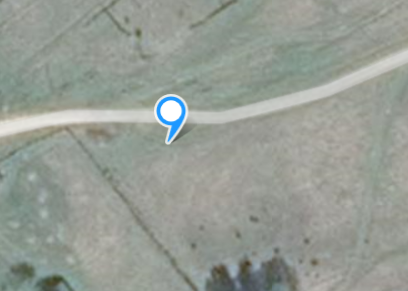 №п/пАдрес, кадастровый номер земельного участка, площадь земельного участкаСхема размещения мест (площадок)накопления ТКО, Масштаб 1:2000164Тверская обл., Осташковский городской округ,Свапущенский т/о,д.Вороново,кадастровыйномер земельного участка69:24:0080901X 57,245620Y 32,495542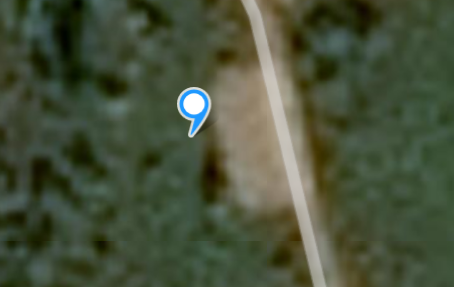 №п/пАдрес, кадастровый номер земельного участка, площадь земельного участкаСхема размещения мест (площадок)накопления ТКО, Масштаб 1:2000165Тверская обл., Осташковский городской округ,Свапущенский т/о,д.Волговерховье,кадастровыйномер земельного участка69:24:0080801X 57,255074Y 32,473432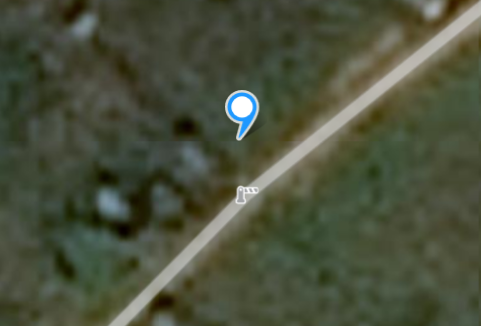 №п/пАдрес, кадастровый номер земельного участка, площадь земельного участкаСхема размещения мест (площадок)накопления ТКО, Масштаб 1:2000166Тверская обл., Осташковский городской округ,Свапущенский т/о,д.Узгово-Шелехово,кадастровыйномер земельного участка69:24:0081701X 57,218165Y 32,605972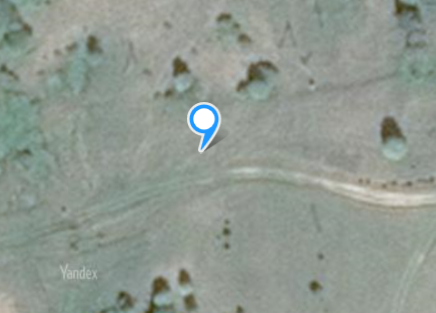 №п/пАдрес, кадастровый номер земельного участка, площадь земельного участкаСхема размещения мест (площадок)накопления ТКО, Масштаб 1:2000167Тверская обл., Осташковский городской округ,Свапущенский т/о,д.Игнашовка,кадастровыйномер земельного участка69:24:0080301X 57,334939Y 32,646520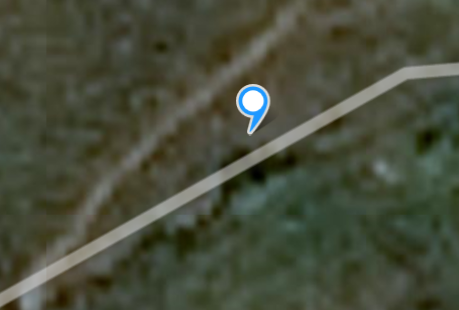 №п/пАдрес, кадастровый номер земельного участка, площадь земельного участкаСхема размещения мест (площадок)накопления ТКО, Масштаб 1:2000168Тверская обл., Осташковский городской округ,Свапущенский т/о,д.Рвеница,кадастровыйномер земельного участка69:24:0080601X 57,310286Y 32,576688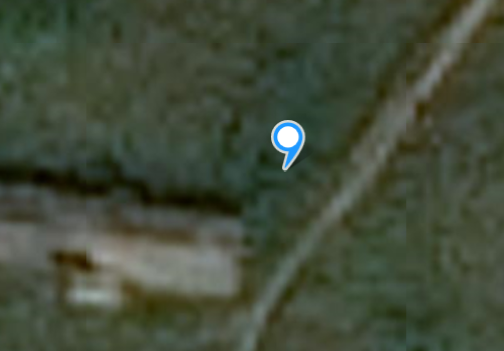 №п/пАдрес, кадастровый номер земельного участка, площадь земельного участкаСхема размещения мест (площадок)накопления ТКО, Масштаб 1:2000169Тверская обл., Осташковский городской округ,Свапущенский т/о,д.Тарасово,кадастровыйномер земельного участка69:24:0094401X 57,260169Y 32,754529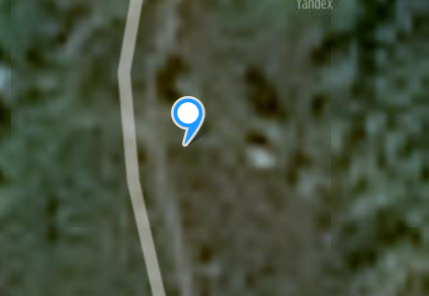 №п/пАдрес, кадастровый номер земельного участка, площадь земельного участкаСхема размещения мест (площадок)накопления ТКО, Масштаб 1:2000170Тверская обл., Осташковский городской округ,Свапущенский т/о,д.Ивановщина,кадастровыйномер земельного участка69:24:0094201X 57,262620Y 32,774940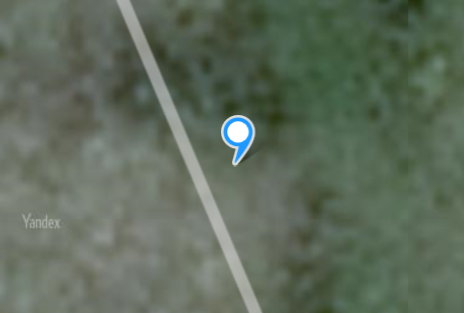 №п/пАдрес, кадастровый номер земельного участка, площадь земельного участкаСхема размещения мест (площадок)накопления ТКО, Масштаб 1:2000171Тверская обл., Осташковский городской округ,Свапущенский т/о,д.Старое Село,кадастровыйномер земельного участка69:24:0094601X 57,271670Y 32,805479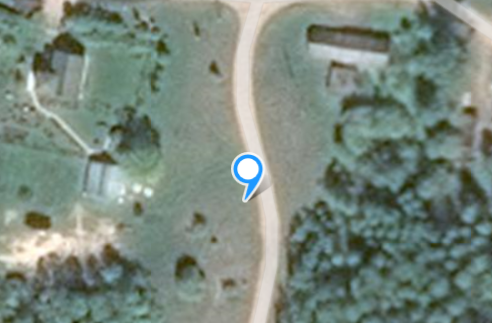 №п/пАдрес, кадастровый номер земельного участка, площадь земельного участкаСхема размещения мест (площадок)накопления ТКО, Масштаб 1:2000172Тверская обл., Осташковский городской округ,Свапущенский т/о,д.Третники,кадастровыйномер земельного участка69:24:0094602X 57,269034Y 32,817684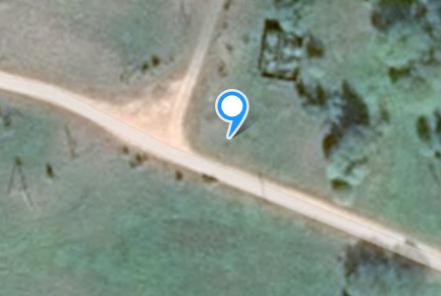 №п/пАдрес, кадастровый номер земельного участка, площадь земельного участкаСхема размещения мест (площадок)накопления ТКО, Масштаб 1:2000173Тверская обл., Осташковский городской округ,Свапущенский т/о,д.Подгорье,кадастровыйномер земельного участка69:24:0080701X 57,279279Y 32,727918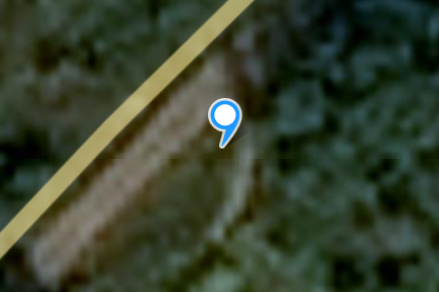 №п/пАдрес, кадастровый номер земельного участка, площадь земельного участкаСхема размещения мест (площадок)накопления ТКО, Масштаб 1:2000174Тверская обл., Осташковский городской округ,Свапущенский т/о,д.Трестино,кадастровыйномер земельного участка69:24:080401X 57,304108Y 32,614248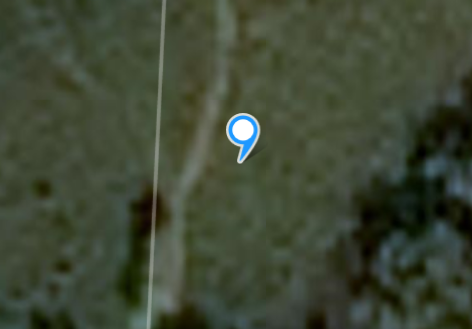 №п/пАдрес, кадастровый номер земельного участка, площадь земельного участкаСхема размещения мест (площадок)накопления ТКО, Масштаб 1:2000175Тверская обл., Осташковский городской округ,Свапущенский т/о,д.Урицкое,кадастровыйномер земельного участка69:24:0080501X 57,309912Y 32,595246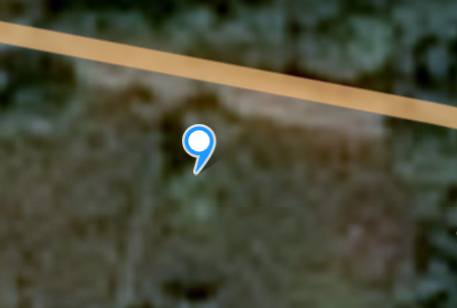 №п/пАдрес, кадастровый номер земельного участка, площадь земельного участкаСхема размещения мест (площадок)накопления ТКО, Масштаб 1:2000176Тверская обл., Осташковский городской округ,Свапущенский т/о,д.Алексеевское,кадастровыйномер земельного участка69:24:0081201X 57,218313Y 32,560085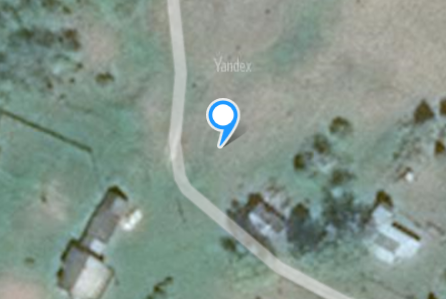 